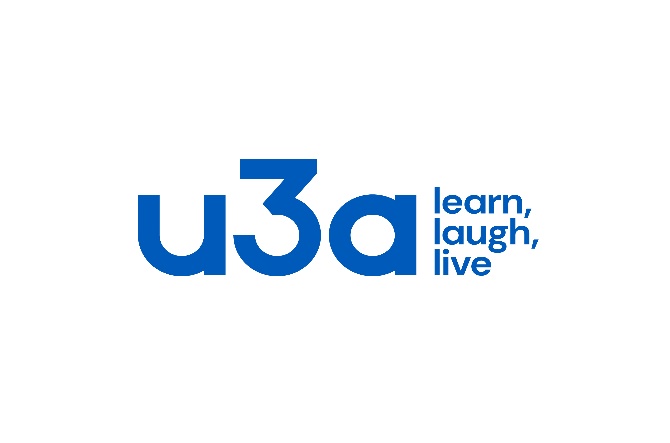 Election of committee members and officers April 2023The present Committee members are - Sue Sykes (Retiring Chair. Interest Groups Co-Ordinator)Mary Winsch (Retiring Secretary and Retiring Finance Sub-Committee)Joyce Lyle (Treasurer)Pilar Carstairs (Speakers Secretary) 					Mary Langridge (Speakers Secretary & Finance Sub-Committee))Jackie Wilson (Publicity Secretary)Nominations are open for the officer and committee positions on the committee  Members can be nominated using the form below.Please return to chair@grantownu3a.orgOr send to: u3a Chair, Pineview, Woodland Avenue, Grantown on Spey, PH26 3JR——————————————————————————————————Officer/Committee Member Nomination FormRole   ………………………………….Nominee   …………………………….Proposer Signature  …………………….Seconder Signature   …………………….Date   ……………………………….We have obtained the permission of the nominee to stand for this role———————————————————————————————————Officer/Committee Member Nomination FormRole   ………………………………….Nominee   …………………………….Proposer Signature   …………………….Seconder Signature   …………………….Date   ……………………………….We have obtained the permission of the nominee to stand for this role